XXIV Międzynarodowa Interdyscyplinarna 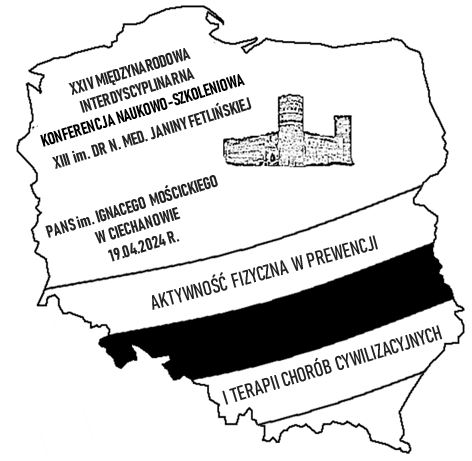 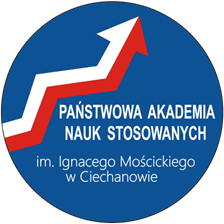 Konferencja Naukowo-Szkoleniowa 
im. dr n. med. Janiny Fetlińskiej „Aktywność fizyczna w prewencji i terapii chorób cywilizacyjnych”Wydział Nauk o Zdrowiu i Nauk SpołecznychPaństwowa Akademia Nauk Stosowanych im. Ignacego Mościckiego 
w CiechanowieCiechanów, 19 kwietnia 2024 KOMUNIKAT  ISerdecznie zapraszamy do udziału w bezpłatnej XXIV Międzynarodowej Interdyscyplinarnej Konferencji Naukowo-Szkoleniowej im. dr n. med. Janiny Fetlińskiej „Aktywność fizyczna w prewencji i terapii chorób cywilizacyjnych”, która odbędzie się w formie stacjonarnej i ON-LINE                  w dniu 19 kwietnia 2024 roku. Motywem wiodącym Konferencji będzie szeroko pojęta aktywność fizyczna w aspekcie prewencji i terapii chorób cywilizacyjnych. Choroby cywilizacyjne definiowane są jako globalne                        i powszechnie występujące schorzenia, których zasadniczą przyczyną rozwoju oraz rozprzestrzeniania jest postęp współczesnej cywilizacji.Mamy nadzieję, że organizowana Konferencja będzie doskonałą okazją do interdyscyplinarnej dyskusji nad problematyką chorób cywilizacyjnych oraz znaczenia aktywności fizycznej w ich prewencji i terapii, a także do wymiany spostrzeżeń i doświadczeń wśród specjalistów                        z różnych dziedzin nauki w wymiarze krajowym i międzynarodowym. Proponowane tematy sesji:nadwaga i otyłośćinsulinooporność i cukrzyca insulinoniezależnachoroby sercowo-naczyniowedepresja i zaburzenia lękowebezsennośćneurasteniaprzewlekłe zespoły przeciążeniowo- bólowechoroby nowotworowezespoły mózgowo- jelitowe. W imieniu Komitetu Organizacyjnegodr n. med. Ewa Wiśniewska        Dziekan Wydziału Nauk o Zdrowiu i Nauk SpołecznychPaństwowej Akademii Nauk Stosowanych im. Ignacego Mościckiego w CiechanowieORGANIZATOR KONFERENCJI :Zakład Pielęgniarstwa i Kształcenia Podyplomowego Wydziału Nauk o Zdrowiu i Nauk Społecznych Państwowej Akademii Nauk Stosowanych im. Ignacego Mościckiego w CiechanowieUczelniane Koło Polskiego Towarzystwa Pielęgniarskiego im. dr n. med. Janiny FetlińskiejStudenckie Koło Naukowe PielęgniarstwaWSPÓŁORGANIZATORZY KONFERENCJI:Zakład Pedagogiki i Kształcenia Pedagogicznego Wydziału Nauk o Zdrowiu i Nauk Społecznych PANS im. Ignacego Mościckiego w CiechanowieStudenckie Koło Naukowe EDUCANDIZakład Pracy Socjalnej Wydziału Nauk o Zdrowiu i Nauk Społecznych PANS im. Ignacego Mościckiego w Ciechanowie Studenckie Koło Naukowe HUMANUSZakład Fizjoterapii Wydziału Nauk o Zdrowiu i Nauk Społecznych PANS im. Ignacego Mościckiego w CiechanowieKlub Uczelniany Akademickiego Związku Sportowego PANS im. Ignacego Mościckiego                     w CiechanowieOkręgowa Izba Pielęgniarek i Położnych w CiechanowieSpecjalistyczny Szpital Wojewódzki w CiechanowieStarostwo Powiatowe w CiechanowiePolskie Towarzystwo Higieniczne w WarszawiePolska Federacja Edukacji w DiabetologiiSEKRETARIAT KONFERENCJI: Zakład Pielęgniarstwa i Kształcenia Podyplomowego Wydziału Nauk o Zdrowiu i Nauk Społecznych PANS im. Ignacego Mościckiego w Ciechanowie ; ul. Wojska Polskiego 51, 06-400 Ciechanówtel./fax. (23) 672 22 13, tel. (23) 674 37 04 ; e-mail: 23.konferencja.jf@pansim.edu.plWAŻNE:Formularz rejestracji czynnego uczestnictwa i przesyłania streszczeń prac: do 31.03.2024FORMULARZ REJESTRACYJNY  -  UCZESTNICTWO CZYNNEFormularz rejestracji biernego uczestnictwa: do 15.04.2024r. 
 FORMULARZ REJESTRACYJNY - UCZESTNICTWO BIERNEZarejestrowani uczestnicy konferencji otrzymają na adres e-mail link do wydarzenia do 17.04.2024r. Link do uczestnictwa w konferencji on-line: https://youtube.com/live/xTyilUjtOQc?feature=share RAMOWY PROGRAM KONFERENCJI19 KWIETNIA 2024 r. – piątekUWAGA ! KONFERENCJA JEST BEZPŁATNA !Proponujemy również Państwu publikację artykułów w recenzowanej wieloautorskiej monografii naukowej polskojęzycznej „Wokół człowieka… Problemy pielęgniarstwa, pedagogiki i pracy socjalnej”, tom VII, której wydanie planowane jest w 2025 roku (rozdział o objętości co najmniej 0,5 arkusza wydawniczego). Pełne teksty prac należy przesyłać do 31 grudnia 2024r. 10.00 – 10.20  INAUGURACJA KONFERENCJI10.00 – 10.20  INAUGURACJA KONFERENCJI 10.20 – 11.40  EKSPERCKA SESJA PLENARNA I   (wystąpienia po 20 min.)                  SESJA  PLAKATOWA(prezentacje multimedialne na stronie internetowej uczelni)od godz. 10.00 11.40-12.10 PrzerwaSESJA  PLAKATOWA(prezentacje multimedialne na stronie internetowej uczelni)od godz. 10.00  12.10 – 13.30  EKSPERCKA SESJA PLENARNA II   (wystąpienia po 20 min.)SESJA  PLAKATOWA(prezentacje multimedialne na stronie internetowej uczelni)od godz. 10.00  13.30-13.45 DyskusjaSESJA  PLAKATOWA(prezentacje multimedialne na stronie internetowej uczelni)od godz. 10.00 13.45-14.00 PrzerwaSESJA  PLAKATOWA(prezentacje multimedialne na stronie internetowej uczelni)od godz. 10.00  14.00-15.30     SESJA STUDENCKASESJA  PLAKATOWA(prezentacje multimedialne na stronie internetowej uczelni)od godz. 10.00 15.30 PODSUMOWANIE I ZAKOŃCZENIE KONFERENCJISESJA  PLAKATOWA(prezentacje multimedialne na stronie internetowej uczelni)od godz. 10.00 